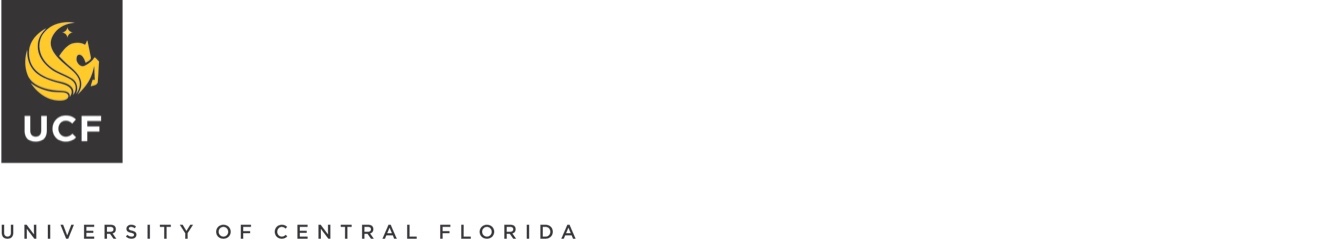 Counseling & Psychological ServicesP.O. Box 163170Orlando, FL 32816-3170Student Outreach Coordinator Opportunity at UCF CAPSWho: Any student who has been enrolled at least 1 year at UCF and is interested in providing additional help to spread mental health and well-being awareness throughout UCF. What: CAPS would like to provide an opportunity for a student to participate in helping coordinate CAPS Peer Educator Program and provide support to CAPS Social Media Team this upcoming academic year 2021-2022 (Fall, Spring, Summer), to help us grow our outreach presence throughout the school’s campus. After one year, there is a possibility to renew position for an additional year. Students from any major would be a good fit for this role. This is a paid position with oversight provided by one or more of our CAPS staff. The scope of the work would involve:Coordinating outreach support of Peer Educators for CAPS Outreach EventsBeing the primary contact for CAPS Peer Educators Assist with orientation of Peer Educators Host mandatory monthly Peer Educator meetingsKeep track of Peer Educator trainings Attending and supporting CAPS outreach events (e.g., Healing Arts Exhibition, Healthy Knights Expo, Suicide Awareness Day, PAWS-a-tively Stress-Free, etc.) and other UCF supported events Event tabling by helping engage students in CAPS outreach activities, help with set up and/or breakdown of events, etc. Conduct Stress Busters presentation Support and provide additional help with CAPS social media Attend bi-weekly CAPS Outreach Committee meetings Attend weekly Social Media Team meetings Time Commitment: 1–2-year commitment, 10-15 hours per week (paid) How to apply: Please submit Qualtrics application at the link below. https://ucf.qualtrics.com/jfe/form/SV_3lXXRDxaYL4eGXADeadline to apply: Friday, August 13th This could be a great leadership opportunity for a student to gain some experience creating new relationships while spreading awareness for mental health. We would welcome the skills and talents that any UCF student could bring to CAPS!